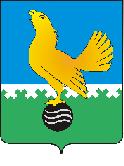 МУНИЦИПАЛЬНОЕ ОБРАЗОВАНИЕгородской округ Пыть-ЯхХанты-Мансийского автономного округа-ЮгрыАДМИНИСТРАЦИЯ ГОРОДАП О С Т А Н О В Л Е Н И ЕО внесении изменений в постановление администрации города от 30.09.2015 № 272-па «О порядке разработки бюджетного прогноза муниципального образования городской округ город Пыть-Ях» (с изм. от 13.10.2016 № 259-па, от 26.01.2018 № 10-па)В соответствии с частью 19 статьи 1 Федерального закона от 21.11.2022 № 448-ФЗ «О внесении изменений в Бюджетный кодекс Российской Федерации и отдельные законодательные акты Российской Федерации, приостановлении действия отдельных положений Бюджетного кодекса Российской Федерации, признании утратившими силу отдельных положений законодательных актов Российской Федерации и об установлении особенностей исполнения бюджетов бюджетной системы Российской Федерации в 2023 году», Уставом города Пыть-Яха, внести в постановление администрации города от 30.09.2015 № 272-па «О порядке разработки бюджетного прогноза муниципального образования городской округ город Пыть-Ях» следующие  изменения:1. В заголовке и по тексту постановления и приложения слова «городской округ город Пыть-Ях» в соответствующих падежах заменить словами «город Пыть-Ях» в соответствующих падежах.2. Пункт 7 приложения к постановлению исключить.3. Отделу по внутренней политике, связям с общественными организациями и СМИ управления по внутренней политике (Ю.А. Рыжих) опубликовать постановление в печатном средстве массовой информации «Официальный вестник» и дополнительно направить для размещения в сетевом издании в информационно-телекоммуникационной сети «Интернет» - pyt-yahinform.ru.4.	Отделу по обеспечению информационной безопасности (А.А. Мерзляков) разместить постановление на официальном сайте администрации города в сети Интернет.5. Настоящее постановление вступает в силу после его официального опубликования.6.	Контроль за выполнением постановления возложить на заместителя главы города – председателя комитета по финансам.Глава города Пыть-Яха		А.Н. Морозов 